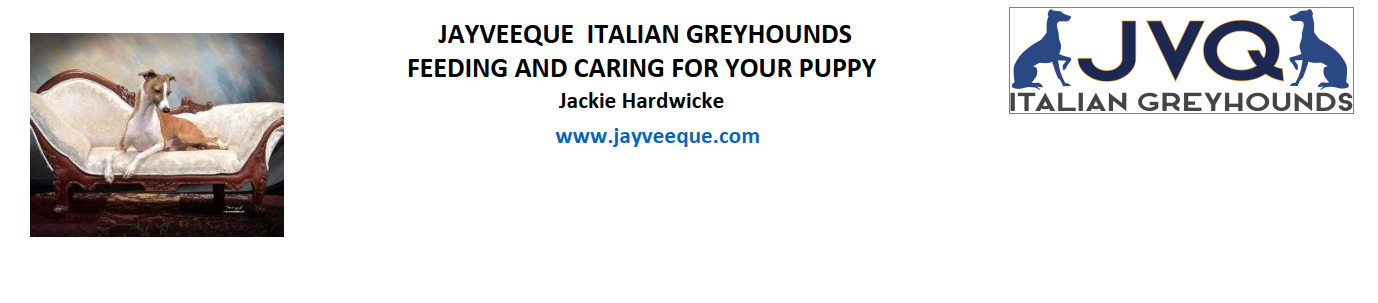 	BREAKFAST AND DINNER ( 2 feeds per day up till 12 Month then once a Day)	Pro Plan / Royal Cannon Small or Mini Puppy, As puppies I tend to ad lib, put about ½ cup in bowl and leave with them, replace every day with fresh in case they have fowled.	AM and PM give about ½ cup of Prime 100 Chicken and Rice cut up finely, you can add some grated cheese	Alternately they do like My Dog, cooked chicken , mince meat cooked , again about ½ a cup	Monitor weigh you do not want to be able to see ribs or let them get too fat, as young puppies I tend to feed               them what they will eat and throw away anything left from feed before.	SNACK:	Pigs Ears or raw bones, do not feed cooked bones, dental chews are also a great idea as they help to keep teeth 
	clean and heathy	WORMING:	Your puppies has been wormed every 2 weeks up till now, you can now change to monthly up till 6 months an               Then move to 3 monthly.	PRODUCST TO USE: I would alternate between Milbamax and Drontal	HEARTWORM: You will need to worm you puppy every month for heartworm (Milbamax or Advocate) , unless you get a yearly injection  from your vet	FLEAS AND TICK:	We tend to use a topical product like Frontline or Advocate as some Italian greyhounds have a reaction to	Nexguard